   S                  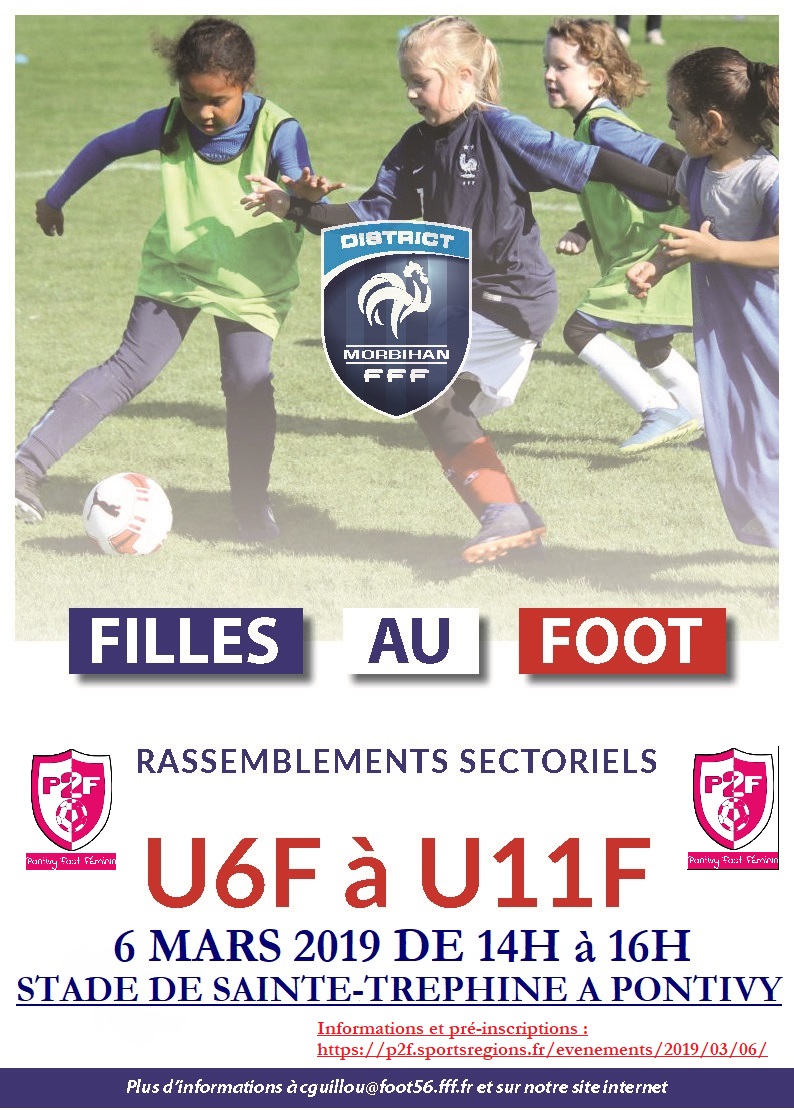 